附件2022年第五期知识产权质押融资入园惠企活动议程报名二维码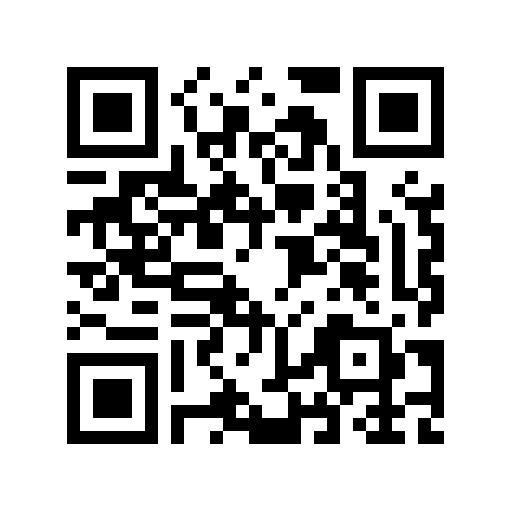 （报名电话：15815734928，联系人：吴先生）活动议程活动议程活动议程培训时间2022年10月20日14:00-17:002022年10月20日14:00-17:00培训地址深圳市罗湖区笋岗中心润弘大厦t2栋六层路演厅深圳市罗湖区笋岗中心润弘大厦t2栋六层路演厅时间议程主讲单位/主讲人14:00-14:30签到/14:30-14:35主持人开场/14:35-14:45领导致辞深圳市市场监督管理局罗湖监管局14:45-15:05区惠企政策介绍深圳市罗湖区科技创新局15:05-15:15探索知识产权证券化先行示范“深圳模式”深圳市高新投集团有限公司15:15-15:25江苏银行科技金融江苏银行深圳田贝支行15:25-15:40知识产权运营转化业务培训广州奥凯信息咨询有限公司15:40-16:00交通银行科创服务体系及知识产权融资专题分享交通银行罗湖支行16:00-16:15金融赋能·助企纾困·小微企业综合金融服务方案徽商银行深圳分行16:15-16:40知识产权评估与应用广东靖洋资产评估有限公司16:40-17:00交流答疑环节交流答疑环节